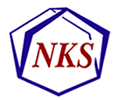 NKS foredrag”Kjemometri – kan det egentlig brukes til no”Førsteamanuensis Åsmund Rinnan, Københavns Universitet.Etter foredraget blir det servering av pizza.Sted: UiS, rom E541Tid: 22. mai kl. 19.00Vel møtt! 